Приложение 3.Кочнева Наталья Сергеевна (выпускница 1995 г.) – научный работник по охране окружающей среды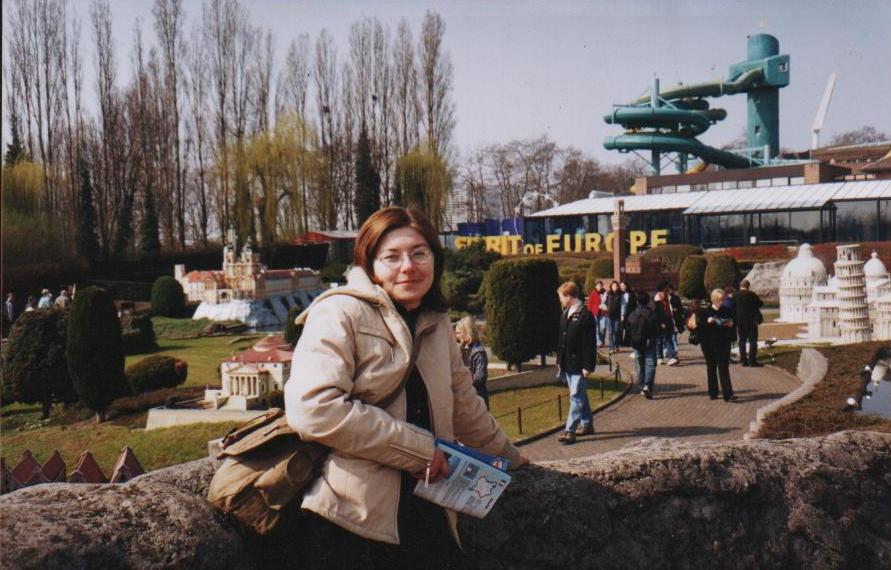         Бельгия, г. Брюссель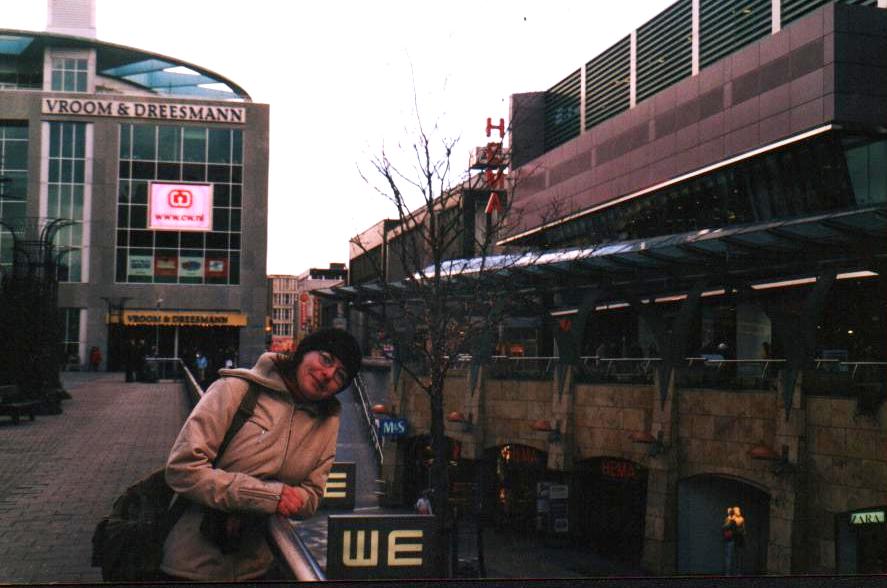                                                           г. Роттердам, Нидерланды                         